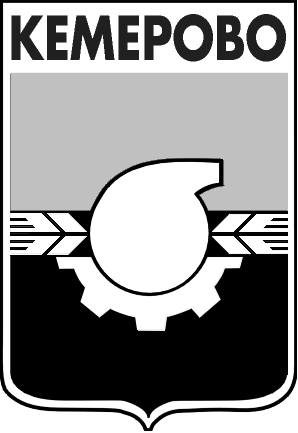 АДМИНИСТРАЦИЯ ГОРОДА КЕМЕРОВОПОСТАНОВЛЕНИЕот 09.12.2019 № 3299Об условиях приватизации зданий, расположенных по адресу: г. Кемерово, ул. Центральная, 157, 157а	В соответствии с Федеральным законом от 21.12.2001 № 178-ФЗ 
«О приватизации государственного и муниципального имущества», положением «О порядке приватизации муниципального имущества города Кемерово», утвержденным решением Кемеровского городского Совета народных депутатов от 24.04.2015 № 403, Прогнозным планом приватизации муниципального имущества города Кемерово на 2019 год, утвержденным решением Кемеровского городского Совета народных депутатов от 30.11.2018 № 183, отчетом об оценке рыночной стоимости от 06.09.2019 
№ 1-972/1, выполненным ООО «Независимый экспертно-консалтинговый центр»1. Признать утратившим силу постановление администрации города Кемерово 02.10.2019  № 2598 «Об условиях приватизации зданий, расположенных по адресу: г. Кемерово, ул. Центральная, 157, 157а».2. Утвердить условия приватизации зданий общей площадью                   8484,0  кв.м (кадастровые номера: 42:24:0101043:148, 42:24:0101043:85, 42:24:0101043:150, 42:24:0101043:89, 42:24:0101043:86, 42:24:0101043:86), расположенных по адресу: г. Кемерово, ул. Центральная, 157, 157а.2.1. Установить способ приватизации – продажа муниципального имущества в электронной форме посредством публичного предложения.2.2. Установить форму подачи предложений о цене – открытая.2.3. Установить начальную цену зданий в соответствии с отчетом об оценке рыночной стоимости в размере 27 691 776,00 (двадцать семь миллионов шестьсот девяносто одна тысяча  семьсот семьдесят шесть) рублей с учетом НДС.2.4. Установить цену отсечения в размере 13 845 888 (тринадцать миллионов восемьсот сорок пять тысяч восемьсот восемьдесят восемь) рублей с учетом НДС. 2.5. Продажа муниципального имущества осуществляется одновременно с земельным участком, расположенным по адресу:                               г. Кемерово, ул. Центральная, 157, 157а, общей площадью 30 421,0 кв.м (кадастровый номер: 42:24:0101043:236) стоимостью 10 929 000 (десять миллионов  девятьсот двадцать девять тысяч) рублей, НДС не облагается.3. Комитету по работе со средствами массовой информации администрации города Кемерово (Е.А.Дубкова) обеспечить официальное опубликование настоящего постановления.4. Контроль за исполнением данного постановления возложить 
на председателя комитета по управлению муниципальным имуществом города Кемерово Н.Ю. Хаблюка.Глава города 					                                    И.В.Середюк